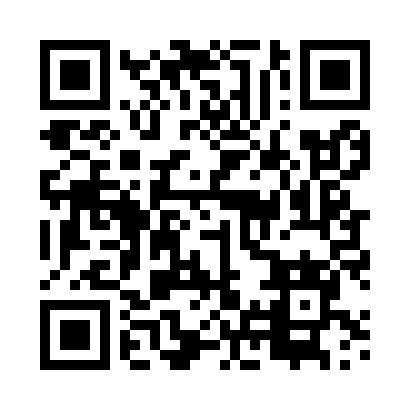 Prayer times for Grazow, PolandWed 1 May 2024 - Fri 31 May 2024High Latitude Method: Angle Based RulePrayer Calculation Method: Muslim World LeagueAsar Calculation Method: HanafiPrayer times provided by https://www.salahtimes.comDateDayFajrSunriseDhuhrAsrMaghribIsha1Wed2:505:1412:375:438:0010:142Thu2:475:1212:375:448:0210:163Fri2:445:1012:365:458:0410:194Sat2:415:0812:365:468:0510:225Sun2:375:0712:365:478:0710:256Mon2:345:0512:365:488:0810:287Tue2:305:0312:365:488:1010:318Wed2:275:0212:365:498:1110:349Thu2:235:0012:365:508:1310:3710Fri2:214:5812:365:518:1410:4011Sat2:214:5712:365:528:1610:4312Sun2:204:5512:365:538:1710:4413Mon2:194:5412:365:548:1910:4514Tue2:194:5212:365:558:2010:4515Wed2:184:5112:365:568:2210:4616Thu2:184:5012:365:568:2310:4717Fri2:174:4812:365:578:2410:4718Sat2:174:4712:365:588:2610:4819Sun2:164:4612:365:598:2710:4820Mon2:164:4412:366:008:2910:4921Tue2:154:4312:366:008:3010:5022Wed2:154:4212:366:018:3110:5023Thu2:144:4112:366:028:3310:5124Fri2:144:4012:366:038:3410:5125Sat2:144:3912:376:038:3510:5226Sun2:134:3812:376:048:3610:5327Mon2:134:3712:376:058:3710:5328Tue2:134:3612:376:068:3910:5429Wed2:124:3512:376:068:4010:5430Thu2:124:3412:376:078:4110:5531Fri2:124:3312:376:088:4210:55